24 мая 2021 года председателем контрольно-счетного отдела муниципального образования «Можгинский район» проведена финансово-экономическая экспертиза и дано заключение на проект решения Совета депутатов муниципального образования «Можгинский район» о внесении изменений в решение Совета депутатов муниципального образования «Можгинский район» от 23.12.2020 года № 38.7 «О бюджете муниципального образования «Можгинский район» на 2021 год и на плановый период 2022 и 2023 годов», в ред. изменений.Финансово-экономическая экспертиза на проект решения Совета депутатов муниципального образования «Можгинский район» о внесении изменений в решение Совета депутатов муниципального образования «Можгинский район» от 23.12.2020 года № 38.7 «О бюджете муниципального образования «Можгинский район» на 2021 год и на плановый период 2022 и 2023 годов»  проведена  в соответствии со ст. 157 Бюджетного кодекса Российской Федерации,  положениями Федеральных законов от 07.02.2011г. № 6-ФЗ «Об общих принципах организации и деятельности контрольно-счетных органов субъектов Российской Федерации и муниципальных образований»  ( в ред. изменений), от 06.10.2003г. № 131-ФЗ «Об общих принципах организации местного самоуправления в Российской Федерации» с учетом внесенных изменений, Уставом муниципального образования «Можгинский район», Положением  о контрольно - счетном отделе муниципального образования «Можгинский район», утвержденным Решением Совета депутатов муниципального образования «Можгинский район» от 24.11.2011г.  № 37.6, в ред. внесенных изменений, п. 2.5 плана работы контрольно-счетного отдела муниципального образования «Можгинский район» на 2021 год, утвержденного решением  районного Совета депутатов от 23.12.2020г. № 38.13, Стандарта внешнего муниципального финансового контроля «Проведение экспертно-аналитического мероприятия», утвержденного председателем контрольно-счетного отдела.Целью настоящей экспертизы является:  оценка финансово - экономических обоснований на предмет обоснованности доходной части и расходных обязательств бюджета муниципального образования «Можгинский район» на 2021 год и на плановый период 2022 и 2023 годов, и разработка рекомендаций для  районного  Совета депутатов   о принятии или об отказе в принятии решения об утверждении  проекта Решения о бюджете района. Предметом экспертно-аналитического мероприятия явились: решение районного Совета депутатов  от 23.12.2020 года № 38.7 «О бюджете муниципального образования «Можгинский район» на 2021 год и на плановый период 2022 и 2023 годов» (далее- Решение № 38.7), проект Решения о бюджете района с приложениями:В результате подготовки заключения установлено следующее:1. Проект Решения о бюджете  подготовлен с целью уточнения показателей доходов,  расходов и дефицита бюджета района на 2021 год. Внесение изменений в основном связано с уточнением объемов безвозмездных поступлений, поступивших  из бюджета Удмуртской Республики и поступивших от граждан и спонсоров на реализацию проектов инициативного бюджетирования «Наша инициатива» ( налоговые и неналоговые доходы).Проектом Решения о бюджете района предлагается внести изменения, которые увеличивают доходы   бюджета на 2021 год в целом  на сумму 22 434,3 тыс. руб. При этом налоговые и неналоговые доходы увеличатся на сумму 2 193,1 тыс.руб., за счет поступлений от граждан и спонсоров на реализацию проектов инициативного бюджетирования «Наша инициатива» и составят в сумме 249 845,1 тыс.руб. Также проектом Решения о бюджете района предлагается увеличить безвозмездные поступления на сумму 20 241,2 тыс.руб.Кроме того, предлагаются изменения доходной и расходной частей бюджета района на 2022 год, в части их увеличения на сумму 79 323,8 тыс.руб. (субсидии бюджетам муниципальных районов на софинансирование капитальных вложений в объекты муниципальной собственности).  Основной причиной уточнения  бюджетных ассигнований по расходам  в сторону увеличения является изменение показателей доходной части бюджета района. Расходную часть бюджета района на 2021 год предлагается увеличить на 25 434,3 тыс. руб. и расходы составят в сумме 1 067 896,8 тыс.руб. В соответствии с пунктом 2 статьи 20 Решения № 38.7  в проекте Решения о бюджете района учтены изменения (перераспределение) бюджетных ассигнований ведомственной и функциональной классификации расходов в соответствии с нормативными актами Администрации  района, которые подробно изложены в пояснительной записке. Также проектом решения о бюджете предлагается увеличить бюджетные ассигнования на 2022 год на сумму 79 323,8 тыс.руб.  и направить их на строительство (реконструкцию) объектов дошкольного и общего образования, приобретение недвижимого имущества в муниципальную собственность для создания дополнительных мест для детей дошкольного возраста. Из проведенного анализа в разрезе муниципальных программ в связи с предложенными изменениями будет наблюдаться увеличение бюджетных ассигнований по четырем муниципальным программам и по двум уменьшение.По непрограммным направлениям деятельности в связи с предложенными изменениями проектом Решения о бюджете наблюдается увеличение бюджетных ассигнований  на сумму 12,5 тыс.руб.Решением № 38.7  бюджет района установлен бездефицитным, данным проектом Решения о бюджете района предлагается установить дефицит бюджета района в сумме 25 616,5 тыс.руб., т.е. дефицит увеличится на 3 000,0 тыс.руб. В соответствии со ст. 96 БК РФ в составе источников финансирования дефицита бюджета определено  уменьшение  остатков  средств на счете бюджета района по состоянию на  01.01.2021г. (собственные и целевые) в размере 21 016,5 тыс.руб.  и  привлечение коммерческого кредита в размере 4 600,0 тыс.руб. Если  решением о бюджете в составе источников дефицита бюджета утверждено изменение остатков на счете, то дефицит может превысить на эту сумму предельное значение. На плановый период 2022 год  дефицит бюджета не прогнозируется.Проектом Решения о бюджете района предлагается объем расходов на обслуживание муниципального внутреннего долга на 2021-2023 годы  увеличить на сумму 425,7 тыс.руб. 2. В ходе проведения экспертизы установлено, что данные изменения и перераспределения Управлением финансов  произведены с учетом  приказов Минфина России: от 06.06.2019г. № 85н «О Порядке формирования и применения кодов бюджетной классификации Российской Федерации, их структуре и принципах назначения» (в ред. изменений); от 29.11.2017г. № 209н «Об утверждении Порядка применения классификации операций сектора государственного управления», в ред. изменений.  3. Структура проекта Решения о бюджете соответствует требованиям бюджетного законодательства.  Нормативные документы Удмуртской Республики, явившиеся основанием для  составления проекта Решения о бюджете (нормативно-правовые акты Правительства Удмуртской Республики, органов местного самоуправления) в полном объеме представлены для проведения экспертизы. 4. Замечания финансово-экономического характера отсутствуют. В целях соблюдения основных принципов бюджетной системы определяющих, что  при исполнении бюджета участники бюджетного процесса в рамках установленных им бюджетных полномочий и поставленных перед ними задач должны исходить из: необходимости достижения заданных результатов с использованием наименьшего объема средств;  обеспечения реалистичности доходов и расходов бюджета; адресности и целевого характера бюджетных средств,  и учитывая, что Управлением финансов  данные изменения финансового обеспечения обоснованы и реалистичны,  соответствует требованиям Бюджетного кодекса Российской Федерации, нормативно-правовым актам Удмуртской Республики и муниципальным правовым актам органов местного самоуправления,   контрольно-счетный отдел предлагает  районному Совету депутатов принять к рассмотрению   проект Решения о внесении изменений в Решение районного Совета депутатов от 23.12.2020г.  № 38.7 «О бюджете муниципального образования «Можгинский район» на 2021 год и на плановый период 2022 и 2023 годов» с изменениями,  в  предложенной редакции.  Представление по результатам экспертно-аналитического мероприятия не направлялось.   исп. председатель  КСО Т.А. Пантелеева   27.05.2021г.КОНТРОЛЬНО-СЧЕТНЫЙ ОТДЕЛ
МУНИЦИПАЛЬНОГО ОБРАЗОВАНИЯ «МОЖГИНСКИЙ РАЙОН»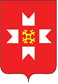 «МОЖГА  ЁРОС»МУНИЦИПАЛ  КЫЛДЫТЭЛЭН ЭСКЕРОНЪЯНО ЛЫДЪЯНЪЯ  ЁЗЭТЭЗ